附件6疫情防控个人健康信息承诺书1.本人没有被诊断为确诊病例或疑似病例;                2.本人近14天没有与新冠肺炎确诊病例或疑似病例密切接触;    3.本人近14天没有与来自高、中风险地区人员密切接触; 4.本人近14天没有去过高、中风险地区;5.本人没有被留验站集中隔离观察或留观后已解除医学观察 ;6.本人目前没有发热、咳嗽、乏力、胸闷等异常症状;7. 是否和境外人员有接触史∶是 □ 否 □若是，请说明情况∶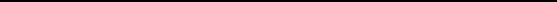 8. 是否有其他 情 况 说 明 ∶是 □ 否 □若是，请说明情况∶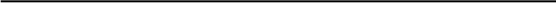 本人对以上提供的健康相关信息的真实性负责，如因信息不实引起疫情传播和扩散，愿承担由此带来的全部法律责任 。签 字∶               联系电话∶年  月  日